RENTREE 2022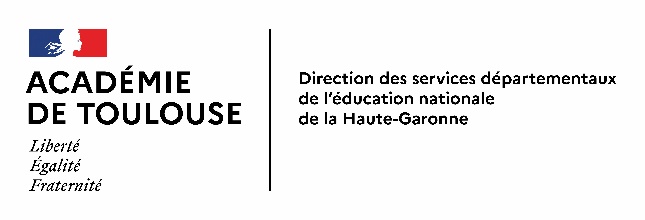 Accès en CAP ou BAC PROFESSIONNEL pour les élèves demandant l’accompagnement d’un dispositif ULISA adresser à commission-ulis@ac-toulouse.fr au plus tard 16 mai 2022. IMPORTANT : joindre obligatoirement (merci de cocher) Les bulletins scolaires (ou bilans périodiques) des 1ers et 2èmes trimestres ou du premier semestre; La fiche de vœux AFFELNET avec les codes renseignés dans l’application;  Les fiches de stage / Bilans écrits des tuteurs de stages (ne pas fournir les conventions, ni les rapports de stage) Les bilans écrits du(des) stage(s) d’immersion RENSEIGNEMENTS DE L’ELEVEPARTIE A REMPLIR PAR LE COORDONNATEUR DU PROJETPARTIE A REMPLIR PAR LE COORDONNATEUR DU PROJETPARTIE A REMPLIR PAR LE COORDONNATEUR DU PROJETPARTIE A REMPLIR PAR LE COORDONNATEUR DU PROJETNOM, Prénom : ……………………………………………………………………………………………………Date de naissance : ………………………………………  Sexe :     Fille    / Garçon Scolarité actuelle (Classe, formation et établissement) ……………………………………………………………………………………………………………………………………………………………………………………………………………Notification MDPH en cours (indiquer la date de fin et la compensation proposée) : Attention, la notification doit couvrir la rentrée scolaire (au moins septembre 2022)NOM, Prénom : ……………………………………………………………………………………………………Date de naissance : ………………………………………  Sexe :     Fille    / Garçon Scolarité actuelle (Classe, formation et établissement) ……………………………………………………………………………………………………………………………………………………………………………………………………………Notification MDPH en cours (indiquer la date de fin et la compensation proposée) : Attention, la notification doit couvrir la rentrée scolaire (au moins septembre 2022)NOM, Prénom : ……………………………………………………………………………………………………Date de naissance : ………………………………………  Sexe :     Fille    / Garçon Scolarité actuelle (Classe, formation et établissement) ……………………………………………………………………………………………………………………………………………………………………………………………………………Notification MDPH en cours (indiquer la date de fin et la compensation proposée) : Attention, la notification doit couvrir la rentrée scolaire (au moins septembre 2022)NOM, Prénom : ……………………………………………………………………………………………………Date de naissance : ………………………………………  Sexe :     Fille    / Garçon Scolarité actuelle (Classe, formation et établissement) ……………………………………………………………………………………………………………………………………………………………………………………………………………Notification MDPH en cours (indiquer la date de fin et la compensation proposée) : Attention, la notification doit couvrir la rentrée scolaire (au moins septembre 2022)NOM, Prénom : ……………………………………………………………………………………………………Date de naissance : ………………………………………  Sexe :     Fille    / Garçon Scolarité actuelle (Classe, formation et établissement) ……………………………………………………………………………………………………………………………………………………………………………………………………………Notification MDPH en cours (indiquer la date de fin et la compensation proposée) : Attention, la notification doit couvrir la rentrée scolaire (au moins septembre 2022)VŒUX DE L’ELEVEVŒUX DE L’ELEVEPARTIE A REMPLIR PAR LE COORDONNATEURPARTIE A REMPLIR PAR LE COORDONNATEURPARTIE A REMPLIR PAR LE COORDONNATEUR                Attention : Obligation de saisir dans la liste 2 vœux différents sur 2 établissements publics différents. JOINDRE LA FICHE AFFELNET AVEC LES CODES SAISIS DANS L’ORDRE REEL DES VŒUX DE LA FAMILLE                Attention : Obligation de saisir dans la liste 2 vœux différents sur 2 établissements publics différents. JOINDRE LA FICHE AFFELNET AVEC LES CODES SAISIS DANS L’ORDRE REEL DES VŒUX DE LA FAMILLE                Attention : Obligation de saisir dans la liste 2 vœux différents sur 2 établissements publics différents. JOINDRE LA FICHE AFFELNET AVEC LES CODES SAISIS DANS L’ORDRE REEL DES VŒUX DE LA FAMILLE                Attention : Obligation de saisir dans la liste 2 vœux différents sur 2 établissements publics différents. JOINDRE LA FICHE AFFELNET AVEC LES CODES SAISIS DANS L’ORDRE REEL DES VŒUX DE LA FAMILLE                Attention : Obligation de saisir dans la liste 2 vœux différents sur 2 établissements publics différents. JOINDRE LA FICHE AFFELNET AVEC LES CODES SAISIS DANS L’ORDRE REEL DES VŒUX DE LA FAMILLEAVIS DE LA FAMILLE ET DE L’ELEVE SUR LE PROJET                                                     AVIS DE LA FAMILLE ET DE L’ELEVE SUR LE PROJET                                                     AVIS DE LA FAMILLE ET DE L’ELEVE SUR LE PROJET                                                     PARTIE A REMPLIR PAR LA FAMILLE  PARTIE A REMPLIR PAR LA FAMILLE  Motivations de l’élève : ………………………………………………………………………………………………………………………………………………………………………………………………………………………………………………………………………………………………………………………………………………………………………………………………………………………………………………………………………………………………………………………………………………………………………………………………………………………………………………………………………………………………Motivations de l’élève : ………………………………………………………………………………………………………………………………………………………………………………………………………………………………………………………………………………………………………………………………………………………………………………………………………………………………………………………………………………………………………………………………………………………………………………………………………………………………………………………………………………………………Motivations de l’élève : ………………………………………………………………………………………………………………………………………………………………………………………………………………………………………………………………………………………………………………………………………………………………………………………………………………………………………………………………………………………………………………………………………………………………………………………………………………………………………………………………………………………………Motivations de l’élève : ………………………………………………………………………………………………………………………………………………………………………………………………………………………………………………………………………………………………………………………………………………………………………………………………………………………………………………………………………………………………………………………………………………………………………………………………………………………………………………………………………………………………Motivations de l’élève : ………………………………………………………………………………………………………………………………………………………………………………………………………………………………………………………………………………………………………………………………………………………………………………………………………………………………………………………………………………………………………………………………………………………………………………………………………………………………………………………………………………………………PREPARATION DU PROJETPREPARATION DU PROJETPREPARATION DU PROJETPREPARATION DU PROJETPARTIE A REMPLIR PAR LE COORDONNATEURPréparation du projetPréparation du projetPréparation du projetPréparation du projetPréparation du projetPARCOURS D’ORIENTATION Lister TOUS les stages, visites réalisés par l’élève durant son parcours d’orientation (4è et 3é)PARCOURS D’ORIENTATION Lister TOUS les stages, visites réalisés par l’élève durant son parcours d’orientation (4è et 3é)PARCOURS D’ORIENTATION Lister TOUS les stages, visites réalisés par l’élève durant son parcours d’orientation (4è et 3é)PARCOURS D’ORIENTATION Lister TOUS les stages, visites réalisés par l’élève durant son parcours d’orientation (4è et 3é)PARTIE A REMPLIR PAR LE COORDONNATEUR         □ STAGES EN ENTREPRISE Fournir les bilans écrits du tuteur de stage. Si cet écrit n’est pas disponible, joindre un bilan écrit du coordonnateur rédigé suite à un entretien téléphonique  (Noter également les stages annulés en raison du contexte sanitaire, ou des recherches commencées mais non abouties etc.)          □ STAGES D’IMMERSION (En lycées professionnels, visites de lycées professionnels, Journées portes ouvertes)Fournir les bilans écrits de l’établissement d’accueil        □ AUTRES (Visite en entreprises, rencontres et entretiens avec des professionnels …) ……………………………………………………………………………………………………………………………………………………………………………………………………………………………………………………………………………………………………………………………………………………………………………………………………………………………………………………………………………………………………………………………………………………………………………………………………………………………………………………………………………………………………………………………………………………………        □ STAGES EN ENTREPRISE Fournir les bilans écrits du tuteur de stage. Si cet écrit n’est pas disponible, joindre un bilan écrit du coordonnateur rédigé suite à un entretien téléphonique  (Noter également les stages annulés en raison du contexte sanitaire, ou des recherches commencées mais non abouties etc.)          □ STAGES D’IMMERSION (En lycées professionnels, visites de lycées professionnels, Journées portes ouvertes)Fournir les bilans écrits de l’établissement d’accueil        □ AUTRES (Visite en entreprises, rencontres et entretiens avec des professionnels …) ……………………………………………………………………………………………………………………………………………………………………………………………………………………………………………………………………………………………………………………………………………………………………………………………………………………………………………………………………………………………………………………………………………………………………………………………………………………………………………………………………………………………………………………………………………………………        □ STAGES EN ENTREPRISE Fournir les bilans écrits du tuteur de stage. Si cet écrit n’est pas disponible, joindre un bilan écrit du coordonnateur rédigé suite à un entretien téléphonique  (Noter également les stages annulés en raison du contexte sanitaire, ou des recherches commencées mais non abouties etc.)          □ STAGES D’IMMERSION (En lycées professionnels, visites de lycées professionnels, Journées portes ouvertes)Fournir les bilans écrits de l’établissement d’accueil        □ AUTRES (Visite en entreprises, rencontres et entretiens avec des professionnels …) ……………………………………………………………………………………………………………………………………………………………………………………………………………………………………………………………………………………………………………………………………………………………………………………………………………………………………………………………………………………………………………………………………………………………………………………………………………………………………………………………………………………………………………………………………………………………        □ STAGES EN ENTREPRISE Fournir les bilans écrits du tuteur de stage. Si cet écrit n’est pas disponible, joindre un bilan écrit du coordonnateur rédigé suite à un entretien téléphonique  (Noter également les stages annulés en raison du contexte sanitaire, ou des recherches commencées mais non abouties etc.)          □ STAGES D’IMMERSION (En lycées professionnels, visites de lycées professionnels, Journées portes ouvertes)Fournir les bilans écrits de l’établissement d’accueil        □ AUTRES (Visite en entreprises, rencontres et entretiens avec des professionnels …) ……………………………………………………………………………………………………………………………………………………………………………………………………………………………………………………………………………………………………………………………………………………………………………………………………………………………………………………………………………………………………………………………………………………………………………………………………………………………………………………………………………………………………………………………………………………………        □ STAGES EN ENTREPRISE Fournir les bilans écrits du tuteur de stage. Si cet écrit n’est pas disponible, joindre un bilan écrit du coordonnateur rédigé suite à un entretien téléphonique  (Noter également les stages annulés en raison du contexte sanitaire, ou des recherches commencées mais non abouties etc.)          □ STAGES D’IMMERSION (En lycées professionnels, visites de lycées professionnels, Journées portes ouvertes)Fournir les bilans écrits de l’établissement d’accueil        □ AUTRES (Visite en entreprises, rencontres et entretiens avec des professionnels …) ……………………………………………………………………………………………………………………………………………………………………………………………………………………………………………………………………………………………………………………………………………………………………………………………………………………………………………………………………………………………………………………………………………………………………………………………………………………………………………………………………………………………………………………………………………………………SCOLARITE DANS L’ETABLISSEMENTSCOLARITE DANS L’ETABLISSEMENTSCOLARITE DANS L’ETABLISSEMENTSCOLARITE DANS L’ETABLISSEMENTSCOLARITE DANS L’ETABLISSEMENTCADRE RESERVE A L ETABLISSEMENT AVIS CIRCONSTANCIES OBLIGATOIRESLes avis portent sur chacune des formations demandées (contenus et niveau scolaire) et non sur la compensation ULISNom du coordonnateur du projet de l’élève : …………………………………….Fonction :…………………………    coordonnées téléphoniques et mails : …………………………□ Avis de l’enseignant accompagnateur du projet de l’élève (cohérence, assiduité, parcours) ……………………………………………………………………………………………………………………………………………………………………………………………………………………………………………………………………………………………………………………………………………………………………………………………………………………………………………………………………………………………………………………………………………………………………………………………………………………………………………………………………………………………………..□ Avis du CHEF D’ETABLISSEMENT (prenant appui sur décision du conseil de classe) ………………………………………………………………………………………………………………………………………………………………………………………………………………………………………………………………………………………………………………………………………………………………………………………………………......................………………………………………………………………………………………………………………………………………………………………………………………………………………………………………………………………………………□ Avis du Psy EN ………………………………………………………………………………………………………………………………………………………………………………………………………………………………………………………………………………………………………………………………………………………………………………………………………......................………………………………………………………………………………………………………………………………………□ Avis du médecin de l’éducation nationale (dans la mesure du possible) …………………………………………………………………………………………………… ………………………………..………………………………………………………………………………………………………………………………………………………………………………………………………………………………………………………………......................